T.C.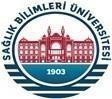 SAĞLIK BİLİMLERİ ÜNİVERSİTESİ……………………………………………………………….Dekanlığına / MüdürlüğüneKurumlar Arası Yatay Geçiş Başvuru Dilekçesi ÖĞRENCİNİN………………………….………………………………………………. Fakültenize / Yüksekokulunuza 2022-2023 Eğitim-Öğretim Yılı Güz Yarıyılı için kurumlar arası yatay geçiş yapmak istiyorum. Üniversitenizin tekbir akademik birimine ve tek bir diploma programına başvuru yaptığımı, birden fazla akademik birime veya diploma programına başvuru yaptığım taktirde tüm başvurularımın geçersiz sayılacağı bilgim dahilindedir. İstenen belgeler Ek’te sunulmuş olup beyan ettiğim bilgilerin veya belgelerin gerçeğe aykırı olması halinde hakkımda cezai işlem yapılmasını ve kaydım yapılmış olsa dahi silinmesini kabul ediyorum.Müracaatımın değerlendirilmesi hususunda gereğini arz ederim.….…/……./2022İmzaEk:Başvuru DilekçesiÖğrenci Belgesi (01.07.2022 tarihinden sonra alınmış olması gerekmektedir. E- devletten alınan belgeler kabul edilecektir.)YKS / ÖSYS Sonuç Belgesi ("Sonuç Belgesi Kontrol Kodu" olmayan belgeler kabul edilmez.)YKS / ÖSYS Yerleşme Sonuç Belgesi ("Sonuç Belgesi Kontrol Kodu" olmayan belgeler kabul edilmez.)Onaylı Not Döküm Belgesi (Transkript) (E- devletten alınan belge kabul edilecektir.)Ders İçeriklerini Gösteren Belge (Öğrencilerin kayıtlı olduğu üniversitelerin kurumsal internet sayfalarından alınan ders içerikleri kabul edilecektir.)Disiplin Cezası Almadığına Dair Belge (Öğrenci Belgesi üzerinde yazılı olarak da kabul edilebilir.)İkinci Öğretimden Normal Öğretime Geçiş İçin Başvuranlar için %10’a girdiklerine dair belgeKayıtlı olduğu Üniversiteden yatay geçişine engel bir durum olmadığına dair belge (Bu belgenin başvuru esnasında yatay geçiş başvuru sistemine yüklenmesi zorunlu olmayıp, yatay geçişe hak kazanan öğrencilerin kayıt esnasında söz konusu belgeyi ibraz etmeleri zorunludur.)Öğrenime Devam EdilenYatay Geçiş İçin Başvuru YapılanÜniversiteFakülte /Yüksekokulu/ Meslek YüksekokuluBölümProgramSınıfı ve DönemiÖğrenim ŞekliGenel Ağırlıklı Not OrtalamasıGenel Ağırlıklı Not Ortalaması